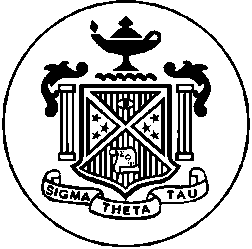 Rho Chapter AwardsExcellence in Nursing Nomination FormName of Nominee_________________________________________________________Phone (work)_		____________       (cell)_____________________________Email _______________________________________Please note that selections will be made based upon criteria listed for each award. Your comments and submitted material should reference the listed criteria. For award criteria please refer to the Rho Chapter website: www.nursing.umich.edu/information/current-students/clubs-organizations/sigma-theta-tau/awardsAward Categories (check one)____Research 			____Education	        		____Nursing Practice	 ____Leadership			____Rising Star 		____Mentorship 	____Friend of Nursing		____Distinguished Service	____Student Leadership** ____Institutional/Organizational Excellence	   ____ Drickamer Student Mentorship****Awards for current UM nursing students1. Attach Summary of Nominee’s Contributions and Accomplishments 2. Additional supporting materials to be submitted with this nomination form include:The nominee’s curriculum vita Supporting statements from peers and community leaders or other documentation regarding award criteria3.  Have you informed the candidate of nomination? (notification is optional):      ____Yes, notified       ____No, not notifiedNomination Submitted by:Name_	____________________________	Phone (work)_	_______________	_____     (cell)________________________________Email ____________________________________________________________________Submissions must be received by February 13Please submit your nomination materials in a single, complete packet:By Mail:				OR	By Email:Sigma Theta Tau Rho Chapter			To Corinne Lee (leeco@umich.edu) Attention Corinne LeeUniversity of Michigan, School of Nursing400 N. Ingalls BuildingAnn Arbor, MI 48109-5482Questions:  Contact Corinne Lee (leeco@umich.edu) or call 734-764-5315